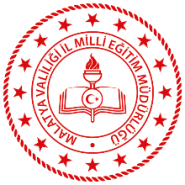 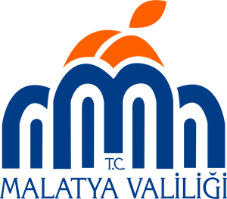 T.CMALATYA VALİLİĞİİL MİLLİ EĞİTİM MÜDÜRLÜĞÜ                          “77’DEN 7’YE ÇOCUK OYUNLARI”Şubat, 2024MALATYAPROJENİN KÜNYESİPROJE İÇERİKPROJENİN ADI77’DEN 7’YE ÇOÇUK OYUNLARI77’DEN 7’YE ÇOÇUK OYUNLARIPROJE SAHİBİ KURUMMalatya İl Milli Eğitim MüdürlüğüMalatya İl Milli Eğitim MüdürlüğüPROJENİN SÜRESİBAŞLANGIÇ TARİHİBİTİŞ TARİHİPROJENİN SÜRESİŞubat 2024Haziran 2024Proje PaydaşlarıMalatya İl Milli Eğitim MüdürlüğüMalatya İl Milli Eğitim MüdürlüğüPROJENİN UYGULANACAĞI HEDEF GRUP / OKUL / KURUMMalatya İl Milli Eğitim Müdürlüğü’ne bağlı ilk ve orta okullarda öğrenim gören öğrencilerMalatya İl Milli Eğitim Müdürlüğü’ne bağlı ilk ve orta okullarda öğrenim gören öğrencilerProje Koordinatörleri: Yusuf KIRMIZIGÜLYusuf KIRMIZIGÜLProje Yürütücüleri:Malatya İl Milli Eğitim Müdürlüğü’ne bağlı İlk ve Orta okullarında görev yapan Sınıf Öğretmenleri ve Beden Eğitimi ÖğretmenleriMalatya İl Milli Eğitim Müdürlüğü’ne bağlı İlk ve Orta okullarında görev yapan Sınıf Öğretmenleri ve Beden Eğitimi ÖğretmenleriPROJENİN GEREKÇESİGeleneksel Oyun projesi ile ilköğretim kademesinde eğitim gören öğrencilerimizin unutulmaya yüz tutmuş geleneksel çocuk oyunlarını öğrenmelerini eğlenceli ve hareketli zamanlar geçirmelerini sağlamak amaçlanmaktadır. PROJENİN GENEL AMACIİlimizde eğitim öğretim faliyeti gösteren ilkokul ve ortaokul Öğrencilerinin bilişsel duyuşsal psikomotor sosyal ve kültürel gelişimlerinin en önemli kaynaklarından oyun oynama kültürünü Geleneksel Çocuk Oyunları ile okul bahçelerinde canlandırılması öğrencilerimizin psikolojik ve fiziksel gelişiminin önemli unsurları arasında yer alan duygularını yansıtma kendini ifade etme iletişim kurma sağlıklı ruh hali oluşturma kültürel aktarımlar sağlamak amaçlarıyla hareketli oyunlara yönlendirilmesi amaçlanmıştır.PROJENİN FAALİYETLERİProje kapsamında okullarda oynatılacak Geleneksel Çoçuk Oyunlarının komisyonca belirlenmesiProje de görev alacak öğretmenlerin belirlenmesiProje kapsamında gidilecek okulların belirlenmesiProjenin yerel ve ulusal basında yer alması için gerekli duyuru ve çalışmaların yapılmasıPROJENİN BEKLENEN SONUÇLARIİlk ve orta okul  öğrencilerinin Geleneksel Çoçuk Oyunlarıyla hareketli ve eğlenceli zamanlar geçirmeleri.Geleneksel Çoçuk Oyunları ile öğrenciler arasında sosyal ve kültürel etkileşimler oluşturmak.PROJE GÖRÜNÜRLÜK VE YAYGINLAŞTIRMA YÖNTEM VE TEKNİKLERİProjenin kitlelere ulaşabilmesi için sosyal medya hesaplarının açılmasıÖğretmenlerin projeyi tanıması ve gönüllülük sayısını artırmak amacıyla okullara duyurular yapılmasıİlimizde ilk ve orta okullarda Geleneksel Çoçuk oyunlarının yaygınlaşıp oynanması için okullarımıza kural kitapçıkları hazırlanmasıPROJE UYGULAMA TAKVİMİ         ŞUBATSürece dahil olmak isteyen öğretmenlerin belirlenmesi        ŞUBAT, MART, NİSANOkullarımızda uzman öğretmenler eşliğinde Geleneksel Çoçuk Oyunlarının tanıtılması ve oyatılması        MAYIS, HAZİRANMayıs ve Haziran ayı içerisinde okul içinde ve okullar arası Geleneksel Çoçuk Oyunları yarışmaları yapılmasıPROJENİN YÖNETİMİ VE UYGULANMASIProje İl Milli Eğitim Müdürlüğü Özel Büro Koordinatörlüğünde görevli öğretmenler tarafından yönetilecektirPROJE ÖZETİMalatya İl Milli Eğitim Müdürlüğüne bağlı ilköğretim kurumlarında öğrenim gören öğrencilerimizin uzman öğretmenler eşliğinde Geleneksel Çoçuk Oyunlarımızı tanımalarını öğrenmelerini sağlamak ve oynanan hareketli oyunlarla öğrencilerimizin sosyal ve kültürel gelişimlerinin yanı sıra bedensel ve zihinsel gelişimlerinede katkı sağlamak amaçlanmıştır.OYUNLARIN OKULLARDA OYNATILMASIYıl içerisinde okullarımızda oynatılacak oyunlarımız; Mendil Kapmaca Halat Çekme Don-Ateş Oyunu Deve Cüce İstop Yakan Top Balık Ağı  Sek Sek (Çizgi) Çuval YarışıBelirlenen oyunlar İlkokullarda sınıf öğretmeni tarafından Beden Eğitimi ve Spor dersi saatinde,Ortaokullarda ders öğretmeni tarafından Beden Eğitimi dersi saatinde oynatılacaktır.İlgili oyunların kuralları, bakanlığımızın yayınladığı ekte yer alan “Yüz Yüze 100 Çocuk Oyunu” kitapçığında yer almaktadır.Mayıs ayının 20-24 günleri arasında “Çuval Yarışı, Mendil Kapmaca, Yakan Top ve Halat Çekme” kategorilerinde ilçelerde yarışmalar yapılacak ve ilçe birincileri 27-31 Mayıs 2024 tarihleri arasında İl geneli yarışmalarına katılacaklardır.Projeyi Hazırlayan Kurumunİletişim bilgileri –irtibat kişisi
e-mail, tel:Malatya İl Milli Eğitim Müdürlüğüİl Milli Eğitim Şube Müdürü: Mehmet AKGÜNİl Mem Özel Büro  Proje Koordinatörü: YUSUF KIRMIZIGÜLProje Yürütücüleri: GÖREVLİ BEDEN EĞİTİMİ VE SINIF ÖĞRETMENLERİİLETİŞİM: Yusuf KIRMIZIGÜLTEL: 0544 915 33 44